Pavlyuchenko AndreyExperience:Position applied for: Fitter-WelderDate of birth: 18.06.1982 (age: 35)Citizenship: &mdash;Residence permit in Ukraine: NoCountry of residence: UkraineCity of residence: KhersonContact Tel. No: +38 (067) 117-60-98 / +38 (095) 485-00-64E-Mail: pavlyuchenko82@gmail.comU.S. visa: NoE.U. visa: NoUkrainian biometric international passport: Not specifiedDate available from: 01.04.2013English knowledge: GoodMinimum salary: 2000 $ per monthPositionFrom / ToVessel nameVessel typeDWTMEBHPFlagShipownerCrewingFitter-Welder03.06.2013-14.11.2013CHRISTINA  LBulk Carrier50380-VRONTADOS S.A.SealeaderFitter-Welder23.07.2012-03.02.2013DIMITRIS   LBulk Carrier73193-VRONTADOS S.A.YALTA-TENETFitter26.05.2011-06.11.2011JOLLY ZAFFIRORo-Ro38963-IGNAZIO MESSINA & C.&mdash;Fitter09.09.2010-14.03.2011JOLLY ARGENTORo-Ro29718-IGNAZIO MESSINA & C.&mdash;Fitter01.10.2009-10.04.2010JOLLY PLATINOContainer Ship30537-IGNAZIO MESSINA & C.&mdash;Fitter24.03.2008-07.10.2008Sevinc DBulk Carrier27358-DREAM BULK&mdash;Welder10.05.2007-14.11.2007KING BASS23816-Inok Karelia LTD&mdash;Welder06.08.2006-12.02.2007AGATISDry Cargo2463-donbass tranzit service&mdash;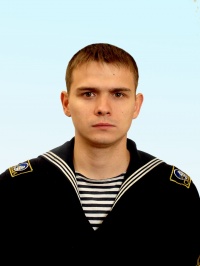 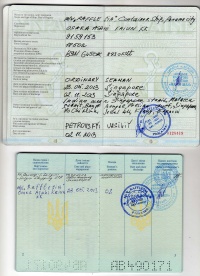 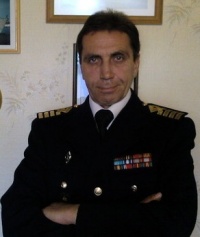 